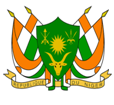 REPUBLIQUE DU NIGERMonsieur le Président,Le Niger souhaite la chaleureuse bienvenue à la délégation du Gabon, conduite par Mme Erlyne Antonnela, Ministre de la Justice,  et saisit cette occasion pour exprimer les condoléances attristées du Gouvernement et du peuple nigérien suite à la disparition subite de Son Excellence Michael Moussa Adamo, Ministre des Affaires Etrangères du Gabon, le vendredi 20 janvier passé. Le Niger SE fait l’écho des importants progrès enregistrés par le Gabon en matière de promotion et de protection des droits de l’homme, notamment la mise en place du plan triennal d’Accélération de la Transformation (PAT) et le renforcement de la Commission nationale des droits de l’Homme, dans le sens d’une grande indépendance et l’admission de plainte devant elle.Pour terminer, le Niger recommande au Gabon de ratifier la Convention internationale sur la protection des droits de tous les travailleurs migrants et des membres de leur famille, et lui souhaite un examen couronné de succès.Je vous remercie.